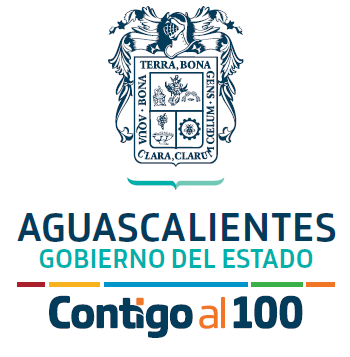 Aguascalientes, Ags, a (día) (mes) (año)(NOMBRE DEL ADMINISTRATIVO)(NOMBRE DEL ENTE PÚBLICO)P R E S E N T EDe conformidad con lo dispuesto por el artículo 108 de la Constitución Política de los Estados Unidos Mexicanos, al artículo 73 de la Constitución Política del Estado de Aguascalientes los artículos 7 y 49 fracción VII de la Ley de General de Responsabilidades Administrativas, en relación a los artículos 6 y 36 fracción VIII y XIII de la Ley de Responsabilidades Administrativas del Estado de Aguascalientes y  4 fracciones I, XI, XV, XVIII, y XX, 11, 12, 13 fracciones IV y VI, 15 y 16 de los Lineamientos para el Proceso de Entrega- Recepción de los Servidores Públicos en las Dependencias y Entidades de la Administración Pública Estatal, tengo a bien solicitar me sean asignados en el Sistema para integrar el paquete de Entrega-Recepción los formatos que señalo como “SI APLICA” a continuación, así como las claves de acceso.Atentamente,________________________________________(Nombre, Cargo y firma del Sujeto Obligado)C.C.P. ARCHIVO.DEL TEMA DE MARCO DE ACTUACIÓNDEL TEMA DE MARCO DE ACTUACIÓN01- INFORME DE GESTIÓN.02- MARCO JURÍDICO ADMINISTRATIVO.04- ACTAS DE JUNTAS DE ÓRGANOS DE GOBIERNO, COMITÉS, CONSEJOS ENTRE OTROS ÓRGANOS COLEGIADOS.05- INSTRUMENTO DE PLANEACIÓN ESTRATÉGICA.06- PADRÓN DE BENEFICIARIOS DE PROGRAMAS SOCIALES.           44- PADRÓN DE PROVEEDORES.45- CONTRATOS.46- SEGUROS.43- CONVENIOS.42- DERECHOS, CONCESIONES Y LICENCIASDEL TEMA DE RECURSOS FINANCIEROSDEL TEMA DE RECURSOS FINANCIEROS07- ESTADO DE SITUACIÓN PRESUPUESTAL.08- ESTADOS FINANCIEROS.09- CUENTA PÚBLICA.10- CUENTAS BANCARIAS.11- RECURSOS FEDERALES AUTORIZADOS EN EL EJERCICIO.12- INVERSIONES EN VALORES Y TÍTULOS.16- ARQUEO DE CAJA.17- DEUDA PÚBLICA.20- RETENCIONES A FAVOR DE TERCEROS.22- FONDOS EN FIDEICOMISO.55- ARMONIZACIÓN CONTABLE.DEL TEMA DE ASUNTOS EN PROCESO Y DOCUMENTOS DE REFERENCIADEL TEMA DE ASUNTOS EN PROCESO Y DOCUMENTOS DE REFERENCIA13- INGRESOS PENDIENTES DE DEPÓSITO.14- FIANZAS.      15- CUENTAS POR COBRAR.18- CHEQUES PENDIENTES DE ENTREGAR.19- CUENTAS POR PAGAR.  21- PROCEDIMIENTOS ADMINISTRATIVOS DE EJECUCIÓN.47- PADRÓN DE CONTRATISTAS.48- OBRAS PÚBLICAS TERMINADAS.49- OBRAS PÚBLICAS EN PROCESO DE EJECUCIÓN Y/O FINIQUITO.56- ACCESO A LA INFORMACIÓN PÚBLICA EN PROCESO.57- AVANCE EN EL CUMPLIMIENTO DE LAS OBLIGACIONES EN MATERIA DE TRANSPARENCIA.59- ASUNTOS SUSTANTIVOS Y ADMINISTRATIVOS RELEVANTES.60- ASUNTOS JURÍDICOS.61- OBSERVACIONES DE AUDITORÍA EN PROCESO.62- OTROS ASUNTOS.DEL TEMA DE RECURSOS HUMANOSDEL TEMA DE RECURSOS HUMANOS23- ESTRUCTURA ORGÁNICA.24- PLANTILLA DE PERSONAL.DEL TEMA DE RECURSOS MATERIALES DEL TEMA DE RECURSOS MATERIALES 25- BIENES INMUEBLES.26- BIENES MUEBLES.        27- VEHÍCULOS. 28- ARMAMENTO OFICIAL.29- INVENTARIO ALMACÉN.30- INVENTARIO DE CONSUMIBLES.31- INVENTARIO DE MEDICAMENTOS, SUSTANCIAS QUÍMICAS, ORGÁNICAS Y OTROS.32- ACERVOS.33- OBRAS DE ARTE Y OTROS.34- FORMAS OFICIALES NUMERADAS.35- SELLOS OFICIALES.36- SEMOVIENTES.DEL TEMA DE INFORMACIÓN DOCUMENTAL Y ELECTRÓNICADEL TEMA DE INFORMACIÓN DOCUMENTAL Y ELECTRÓNICA03- MANUALES ADMINISTRATIVOS.37- SISTEMAS COMPUTACIONALES Y APLICACIONES WEB.38- BASES DE DATOS.39- CUENTAS DE CORREO.40- REDES DE COMPUTADORAS.41- REDES TELEFÓNICAS.50- ARCHIVOS ADMINISTRATIVOS.51- ARCHIVO HISTÓRICO.      52- LIBROS DE REGISTRO CIVIL.53- ARCHIVO GENERAL DE NOTARIAS.54- ACREDITACIONES Y/O CERTIFICADOS DE CALIDAD.58- LIBROS BLANCOS Y/O MEMORIAS DOCUMENTALES.